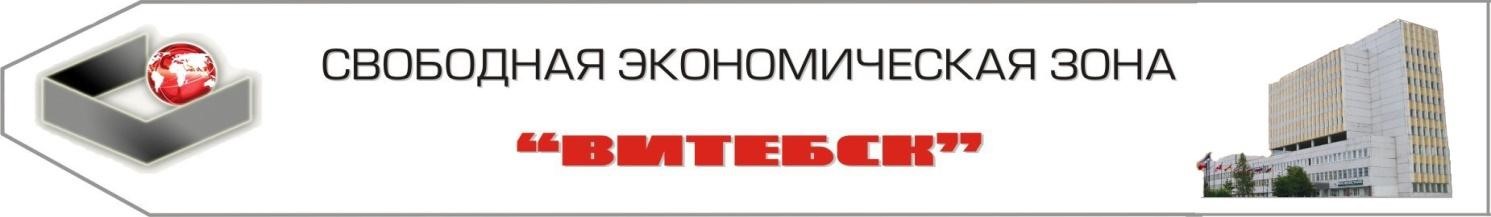 ХАРАКТЕРИСТИКА ПОМЕЩЕНИЯ п\п  Наименование показателей Объект 1 2 3 1.   Название здания (помещения) Здание «Главный корпус»2. 	 Целевое назначение Здание специализированное для производства электротехнического, электронного и оптического оборудования.3. 	 Строительный объем м3 131055м34. 	 Встроенное, пристроенное или отдельно стоящее Отдельно стоящее.5. 	 Общая площадь м2 25915,7м26. 	 Неиспользуемая  площадь м2 13480,56м2Техническая характеристика: 7. 	 Этажность 3-4 этажа.8. 	 Материал стен Кирпичные, железобетонные панели.9. 	 Материал кровли Жесть.10.  Материал пола Бетон, линолеум, плитка.11.  Высота потолка  м  4,5м12.  Освещение (искусств. естественное) Совмещённое.13.  Наличие коммуникаций   в т.ч.   система отопления  Центральная, частично демонтирована.14.  Электроснабжение Открытая, скрытая электропроводка.15.  Наличие канализации Центральная, частично демонтирована.16.  водоснабжение холодной водой Центральное, частично демонтировано.17.  Водоснабжение горячей водой нет18.  Наличие системы снабжения газом нет19.  Система  вентиляции Естественная, принудительная.20.  Наличие подъездных путей ( ж\д) нет21.  Возможность выделения в самостоятельный комплекс естьТарифы 22.  Арендная плата/  rent под офис, склад – 0.3 БАВ (36000руб); под услуги, производство 0,12БАВ (14400 руб.)23.  электроэнергия для производства КВт  1580,2 руб.24.  электроэнергия для отопления и подогрева КВт  5022,5руб.25.  теплоэнергия (Гкал)  -26.  вода питьевая (м3)  1339 руб.27.  канализационные стоки (м3)  8501руб.28.  природный газ ()  	342 у.е.	 29.   Контактная информация/ Contact information Администрация СЭЗ "ВИТЕБСК"  Республика Беларусь, . Витебск, ул. 1-я Журжевская 4, тел/факс: +375 212 653045 FEZ "Vitebsk"  Zhurzhevskaya 4, 210040 Vitebsk The Republic of Belarus tel/fax: +375 212 653045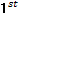 